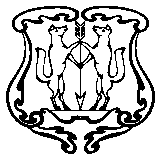 АДМИНИСТРАЦИЯ ГОРОДА ЕНИСЕЙСКАКрасноярского краяПОСТАНОВЛЕНИЕ26.12.2013 г.                           г. Енисейск                                          № 384 -пО создании Общественного совета по развитию системы образованияВо исполнение Указа Президента Российской Федерации от 07.05.2012 №597 «О мероприятиях по реализации государственной политики» и постановления Правительства Российской Федерации от 30.03.2013 № 286 «О формировании независимой системы оценки качества работы организаций, оказывающих социальные услуги», руководствуясь ст.ст. 44.1 – 44.3, 46 Устава города Енисейска, ПОСТАНОВЛЯЮ: 1. Утвердить Положение об Общественном совете по развитию системы образования при Отделе образования Администрации г.Енисейска (приложение № 1).2. Настоящее постановление вступает в силу со дня его официального опубликования в газете «Енисейск – Плюс».3. Контроль за выполнением данного постановления возложить на заместителя главы администрации г.Енисейска по социальным вопросам
Черемных Н.В.Глава администрации	              А.В.АвдеевПОЛОЖЕНИЕ
об Общественном совете по развитию системы образования
при Отделе образования администрации г.Енисейска1. Общие положения1.1. Настоящее Положение определяет полномочия, порядок формирования и деятельность Общественного совета по развитию системы образования при Отделе образования администрации г.Енисейска (далее - Совет).1.2. Совет создается с целью обеспечения устойчивого развития системы образования и расширения общественного гражданского участия в управлении образованием.1.3. Совет в своей деятельности руководствуется Конституцией Российской Федерации, Федеральным законом от 29.12.2012 № 273-ФЗ «Об образовании в Российской Федерации», другими федеральными законами, указами Президента Российской Федерации, постановлениями Правительства Российской Федерации, законодательством и иными нормативными правовыми актами Красноярского края, муниципальными правовыми актами, настоящим Положением.1.4. Совет является совещательным органом и осуществляет свою деятельность на общественных началах.1.5. Совет осуществляет свою деятельность на основе принципов законности, уважения прав и свобод человека, коллегиальности принятия решений, гласности, безвозмездности..     2. Задачи и функции  Совета2.1. Основными задачами Совета являются: - рассмотрение и обсуждение предложений, общественных инициатив по формированию приоритетных направлений стратегии развития системы образования г.Енисейска: -  содействие в организации предоставления общедоступного и бесплатного начального общего, основного общего, среднего (полного) общего образования, содействие в предоставлении дополнительного образования детям и общедоступного бесплатного дошкольного образования на территории г.Енисейска; -  содействие открытости и публичности в деятельности образовательных учреждений на территории г.Енисейска.2.2. К основным функциям и полномочиям Совета относятся: -  организация работы по выявлению, обобщению и анализу общественного мнения и рейтингов о качестве работы образовательных учреждений, в том числе сформированных общественными организациями, профессиональными сообществами и иными экспертами; - направление в отдел образования администрации г.Енисейска предложений об улучшении качества работы образовательных учреждений, а также об организации доступа к информации, необходимой для лиц, обратившихся за предоставлением социальных услуг в сфере образования; - участие в подготовке предложений по разрабатываемым целевым программам и проектам  развития системы образования г.Енисейска, в том числе по проекту бюджета г.Енисейска в части обеспечения содержания зданий и сооружений образовательных учреждений, обустройство прилегающих к ним территорий; - согласование муниципального правового акта (положения) о порядке осуществления выплат стимулирующего характера руководителям образовательных учреждений; - рассмотрение предложений граждан о деятельности системы образования г.Енисейска, жалоб и заявлений о действиях (бездействии) руководителей образовательных учреждений и отдела образования администрации г.Енисейска, влекущих нарушение прав участников образовательного процесса, содействие гражданам в восстановлении нарушенных прав в сфере образования.     3. Порядок формирования и структура Совета3.1 Общественный совет по развитию образования - коллегиальный орган, созданный на основании настоящего Положения.3.2  Общественный совет формируется на основе добровольного участия, в составе не менее 7 человек и не более 15 человека. Срок полномочий Совета составляет 2 года. 3.3 Общественный совет формируется в составе председателя, секретаря и членов Общественного совета. Состав Общественного совета утверждается приказом начальника Отдела образования администрации г.Енисейска по согласованию с главой администрации г.Енисейска.3.4 В состав Общественного совета могут входить граждане, проживающие на территории города, представители  общественных объединений, религиозных конфессий и иных организаций, достигшие возраста 18 лет. При этом учитываются их профессиональные качества, в том числе соответствующее образование, опыт работы в данной сфере (отрасли), необходимые для обсуждения вопросов, поставленных перед Общественным советом.3.5. Граждане желающие стать членом Общественного совета (далее - заявитель), в течение 30 дней со дня размещения объявления о создании Общественного совета на сайте отдела образования администрации г.Енисейска представляют лично либо направляют по почте в отдел образования заявление об участии в Общественном совете с указанием фамилии, имени, отчества гражданина, желающего, адреса для обратной корреспонденции  согласно приложению 1 настоящего положения, с приложением следующих документов:1) копии паспорта, заверенной нотариально, либо с предъявлением оригинала;2) копии трудовой книжки, заверенной работодателем, либо с предъявлением оригинала (при наличии);3) копии документа об образовании, заверенной нотариально либо с предъявлением оригинала.3.6. Отдел образования в течение 5 рабочих дней со дня поступления заявления и документов, указанных в пункте 3.5. настоящего Положения принимает решение о включении его либо об отказе о включении в состав Общественного совета и в течение 10 рабочих дней со дня поступления заявления направляет заявителю решение о включении либо об отказе о включении в состав Общественного совета (с указанием причины отказа).3.7 Членами Общественного совета не могут быть лица, замещающие государственные должности Российской Федерации, лица, замещающие должности федеральной государственной службы, государственные должности субъектов Российской Федерации, должности государственной гражданской службы субъекта Российской Федерации, должности муниципальной службы, а также лица, замещающие выборные должности в органах местного самоуправления, лица, признанные недееспособными на основании решения суда, лица, имеющие непогашенную или неснятую судимость.3.8 Полномочия члена Общественного совета прекращаются в случае: - подачи им заявления о выходе из состава Общественного совета; - неявки на три и более заседания Общественного совета, в том числе по состоянию здоровья; - назначения его на государственную должность Российской Федерации, должность федеральной государственной гражданской службы, государственную должность субъекта Российской Федерации, должность государственной гражданской службы субъекта Российской Федерации, должности муниципальной службы, избрания на выборную должность в органах местного самоуправления;  - выезда его за пределы города на постоянное место жительства; - вступления в законную силу вынесенного в отношении его обвинительного приговора суда; - признания его недееспособным, безвестно отсутствующим или умершим на основании решения суда, вступившего в законную силу; - его смерти.В случае досрочного прекращения полномочий члена Общественного совета председатель направляет в Отдел образования администрации г.Енисейска ходатайство, которое является основанием для внесения соответствующих изменений в приказ, утверждающий состав Общественного совета.4. Организация деятельности Совета4.1 Первое заседание Общественного совета созывается начальником Отдела образования администрации г.Енисейска в месячный срок со дня создания Общественного совета и  включает в повестку заседания вопрос, связанный с избранием председателя Общественного совета. Первое заседание до избрания председателя Общественного совета открывается и ведется начальником Отдела образования администрации г.Енисейска либо уполномоченным им лицом. Председатель избирается из состава Общественного совета простым большинством голосов и утверждается протокольным решением.  Организационное обеспечение заседаний Общественного совета осуществляет секретарь, назначенный из числа сотрудников Отдела образования администрации г.Енисейска . Секретарь не является членом Общественного совета.4.2  Заседания Общественного совета могут проводиться в расширенном составе с участием приглашенных лиц.4.3  По поручению председателя Общественного совета с учетом предложений членов Общественного совета могут создаваться комиссии по направлениям деятельности Отдела образования администрации г.Енисейска.4.4  Решения Общественного совета оформляются протоколом и носят рекомендательный характер.4.5  Заседания Общественного совета проводятся по мере необходимости, но не реже двух раз в год и считаются правомочными, если на них присутствует более половины его членов4.6  Председатель Общественного совета: - назначает дату, время и место проведения заседаний Общественного совета; - утверждает повестку заседания Общественного совета; - руководит заседанием Общественного совета; - распределяет обязанности между членами Общественного совета; - подписывает протоколы заседаний и иные документы, подготовленные Общественным советом; - определяет состав лиц для приглашения на заседание Общественного совета.4.6.1   В случае отсутствия председателя Общественного совета его полномочия временно осуществляет один из членов, избранный на заседании Общественного совета.4.7  Секретарь Общественного совета: - организует подготовку заседаний Общественного совета; - формирует материалы, необходимые на заседание Общественного совета; - ведет протоколы заседаний Общественного совета.4.8  Члены Общественного совета имеют право: - вносить предложения по формированию повестки заседаний Общественного совета; - выступать с докладами (информацией) на заседаниях Общественного совета;вносить предложения по вопросам, включенным в повестку заседания Общественного совета; - знакомиться с документами и материалами по вопросам, вынесенным на обсуждение Общественного совета, в том числе на стадии их подготовки; - в случае несогласия с принятым решением подготовить особое мнение по рассматриваемому вопросу в письменной форме, которое приобщается к соответствующему протоколу заседания Общественного совета.4.9  Решения Общественного совета принимаются простым большинством голосов из числа присутствующих и оформляются протоколом. При равенстве голосов принятым считается решение, за которое проголосовал председательствующий на заседании Общественного совета.4.10 Организационно-техническое обеспечение деятельности Общественного совета осуществляет Отдел образования администрации г.Енисейска.  5.Обязанности и ответственность членов Совета5.1. Совет несет ответственность за своевременное принятие и выполнение решений, входящих в его компетенцию.Члены Совета, в случае принятия решений, повлекших нарушения законодательства Российской Федерации, несут ответственность в соответствии с законодательством Российской Федерации.6. Размещение информации о деятельности Совета в информационно-телекоммуникационной сети «интернет»В специально созданном разделе на официальном сайте Отдела образования администрации г.Енисейска размещается следующая информация:- Положение об общественном совете;- Состав общественного совета;- Повестки заседания общественного совета;- Протоколы всех заседаний  общественного совета;- Копии заключений общественного совета по результатам общественной экспертизы проектов муниципальных целевых программ и иных нормативных правовых актов администрации города в сфере образования;- Другая информация о деятельности Совета, размещение которой на официальном сайте предусмотрено настоящим положением.Приложение № 1                                                           к Положению об Общественном совете по             развитию системы образования                                             от ______________№_____ Начальнику Отдела образования                                                                       администрации г.Енисейска                                                                              ____________________________                                                                            от ____________________________                                                                              (для граждан – Ф.И.О., для юридических  лиц –                                                                                                        название организации)                                                                Находящегося (зарегистрированного) по адресу:                                                                            _____________________________                                                                            _____________________________заявление.         Прошу включить в состав Общественного совета по  развитию системы образования при Отделе образования администрации г.Енисейска                                                                 _______________________________________________________________.(Ф.И.О. лица предлагаемого в состав совета)Даю согласие Отделу образования администрации г.Енисейска на обработку содержащихся в настоящем заявлении персональных данных, то есть их сбор, запись, систематизацию, накопление, хранение, уточнение (обновление, изменение), извлечение, использование, передачу (распространение, предоставление, доступ), обезличивание, блокирование, удаление, уничтожение в целях и объеме, необходимом для включения своей кандидатуры в состав общественного совета.Дата «____»_____________20___г.                           _________      _____________        (подпись)             (расшифровка подписи)